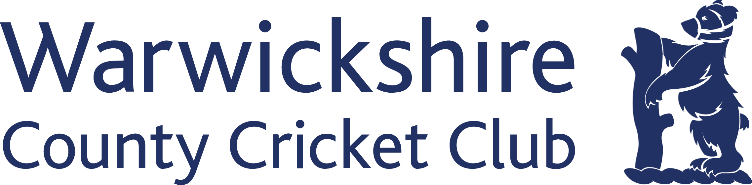 Equal Opportunities Monitoring Form
Warwickshire County Cricket Club is committed to ensuring that all job applicants and members of staff are  treated equally, without discrimination on the grounds of gender, sexual orientation, marital or civil partner status, gender reassignment, race, colour, nationality, ethnic or national origin, religion or belief, disability or age. This form is intended to help us maintain equal opportunities best practice and identify barriers to workforce equality and diversity.Please complete this form and return it with your application. The form will be separated from your application on receipt. The information on this form will be used for monitoring purposes only and will play no part in the recruitment process.All questions are optional. You are not obliged to answer any of these questions but the more information you supply, the more effective our monitoring will be. All information supplied will stay confidential, and be stored securely and limited to only some staff in the organisation who are responsible for Human Resources.Age Prefer not to say	 Under 18		 18-24			 25-34			 35-44			 45-54			 55-64			 65-74			 75+ 			 DisabilityDo you have a disability?Prefer not to say					 Yes, I am aware I have a disability		             No, I don’t have a disability				 As far as I am aware, I don’t have a disability	 You will be considered as having a disability for discrimination purposes if you fit the definition as given in the Equality Act 2010. In the Act, a disability is a ‘physical or mental impairment which has a substantial and long term adverse effect on a person’s ability to carry out normal day to day activities.’ For these purposes, ‘long term’ is taken to mean the condition is likely to last longer than 12 months or likely to recur.EthnicityPrefer not to say		Asian or Asian British		Bangladeshi 			Indian		 		Pakistani			Other Asian background (Please specify ____________________________)Black or Black British African				Caribbean			Other Black background (Please specify ____________________________)Chinese and other groupsChinese			Other ethnic group (Please specify ____________________________)Mixed raceWhite and Asian		White and Black African	White and Black Caribbean	 Other Mixed background (Please specify ____________________________)WhiteBritish				English			Irish				Welsh				Scottish			Northern Irish			Gypsy or Irish Traveller	Other White background (Please specify ____________________________)Religion or beliefPrefer not to say		Buddhist			Christian			 Hindu				 Jewish				 Muslim				 Sikh				 Other (Please specify ____________________________)No religion			 GenderPrefer not to say		Male				Female			   Transgender			 Non-binary			Gender non-conforming	Sexual orientationPrefer not to say		 Lesbian			 Gay man			  Bisexual			  Heterosexual/straight		 What is your current working pattern?Full-time			 Part-time			 Prefer not to say		 What is your flexible working arrangement?None 				Flexi-time			Staggered hours		Term-time hours		Annualised hours		Job-share			Flexible shifts			Compressed hours		Homeworking			Prefer not to say		If other, please specify: ___________________________			Do you have caring responsibilities? If yes, please tick all that applyNone										Primary carer of a child/children (under 18					Primary carer of disabled child/children					Primary carer of disabled adult (18 and over)				Primary carer of older person							Secondary carer (another person carries out the main caring role)		Prefer not to say								